คำร้อง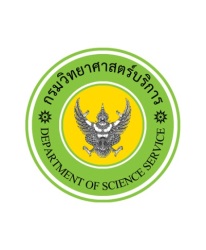 เรื่อง ขอให้ทดสอบวัตถุตัวอย่าง♦ ชื่อวัตถุตัวอย่าง																						.	♦จำนวน  	   	         ตัวอย่าง♦ ตราเครื่องหมาย 							ภาชนะบรรจุ 					♦ รายการทดสอบ 																																									♦ วิธีทดสอบ	􀀀 ตามที่ วศ. จัดให้	      􀀀 ตามมาตรฐาน (โปรดระบุ) 							             	        	􀀀 ตามวิธีที่ผู้ขอฯแจ้ง 										♦ การออกรายงานชื่อบุคคล/ชื่อหน่วยงาน (ไทย) 										ที่อยู่ (ไทย) 																	 โทรศัพท์ 		              โทรสาร 			 e-mail  			ชื่อบุคคล/ชื่อหน่วยงาน (อังกฤษ) 										ที่อยู่ (อังกฤษ) 																	โทรศัพท์ 	   	              โทรสาร 			 e-mail 			การรายงานผล 	􀀀 ภาษาไทย  	􀀀 ภาษาอังกฤษการแปล           	􀀀 ภาษาไทย  	􀀀 ภาษาอังกฤษ			􀀀 แยกรายงานแต่ละตัวอย่าง			♦ ลงชื่อ 					♦ การแจ้งผล 	􀀀 ทางไปรษณีย์ 	􀀀 มารับเอง                                                                                 ผู้นำส่งตัวอย่าง  ♦ ขอคืนตัวอย่าง 	􀀀 รับคืนตัวอย่าง 	􀀀 ไม่รับคืนตัวอย่าง                                       วันที่  					                    		                      ..................................................................................................................................................................................................................................................เฉพาะเจ้าหน้าที่♦ ค่าธรรมเนียมการทดสอบค่าทดสอบ 	เป็นเงิน 	 บาทค่าเตรียมตัวอย่าง	เป็นเงิน 	 บาทค่าแปล              ฉบับ 	เป็นเงิน                                  	 บาทค่าคัดถ่ายสำเนา             ฉบับ	เป็นเงิน 	 บาทอื่นๆ                                         	เป็นเงิน 	 บาท	รวมเงิน 	 บาทใบเสร็จรับเงินเลขที่    	     เล่มที่   	           วันที่ 		                                          ลงชื่อ 				                                                                                             ผู้รับเงิน                                                     ♦ ได้รับใบเสร็จรับเงินแล้ว                                                                                                                                                          ลงชื่อ 			          ♦ โครงการ/สำนักที่ทดสอบ 					                                                       ผู้รับใบเสร็จ             􀀀 สารบรรณรับตัวอย่าง       􀀀 โครงการ/สำนักรับตัวอย่าง                                                   วันที่ 			         ลงชื่อ 				  (เจ้าหน้าที่สารบรรณ)         วันที่ 				  - 2 -♦ วัตถุประสงค์ในการทดสอบ                                         อุตสาหกรรมการผลิต􀀀 ตรวจสอบ/ควบคุมคุณภาพ / กำหนดเกณฑ์คุณภาพ􀀀 พัฒนาคุณภาพ􀀀 สูตรการผลิตการมาตรฐาน􀀀 ขอใช้ / ให้ใช้เครื่องหมายมาตรฐาน􀀀 กำหนดเกณฑ์คุณภาพ / คุณสมบัติของผลิตภัณฑ์มาตรฐาน􀀀 กำหนดวิธีทดสอบมาตรฐานสอบเทียบเครื่องมืออุปกรณ์วัด􀀀 ใช้ในกระบวนการผลิต	􀀀 ใช้ในห้องปฏิบัติการพาณิชยกรรมการค้าในประเทศ􀀀 ประกวดราคา 	􀀀 ตรวจรับ / ส่งมอบสินค้าการค้าต่างประเทศ􀀀 นำเข้า 	􀀀 ส่งออกเกษตรกรรมการผลิต􀀀	การขอขึ้นทะเบียนสารเคมีที่ใช้ในการเกษตร􀀀	ตรวจสอบ / ควบคุมคุณภาพ / กำหนดเกณฑ์คุณภาพ􀀀 พัฒนาคุณภาพการมาตรฐาน􀀀 ขอใช้ / ให้ใช้เครื่องหมายมาตรฐาน􀀀 กำหนดเกณฑ์คุณภาพ / คุณสมบัติของผลิตภัณฑ์มาตรฐาน􀀀 กำหนดวิธีทดสอบมาตรฐานวิทยาศาสตร์􀀀 การวิจัยและพัฒนา􀀀 การบริการ􀀀 การเขียนการสอน	Ο วิทยานิพนธ์	Ο โครงงาน กฎหมายภาษี􀀀 ศุลกากร􀀀 สรรพสามิตการดำเนินการตามกฎหมาย/ระเบียบต่างๆ􀀀 ขึ้นทะเบียนΟ น้ำดื่มΟ เครื่องสำอางΟ อาหารΟ ปุ๋ยΟ อื่น ๆ (โปรดระบุ) 			􀀀	เสนอผลต่อหน่วยงานที่เกี่ยวข้อง โปรดระบุ     (ชื่อหน่วยงาน) 				􀀀 คุ้มครองผู้บริโภค􀀀 ประกอบการพิจารณาข้อพิพาท􀀀 อื่น ๆ (โปรดระบุ) 									อื่นๆ (โปรดระบุ) 																			***********************************************